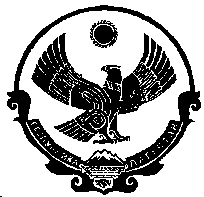    РЕСПУБЛИКА ДАГЕСТАНАДМИНИСТРАЦИЯ   МУНИЦИПАЛЬНОГО  ОБРАЗОВАНИЯ«ГОРОД КИЗИЛЮРТ»П О С Т А Н О В Л Е Н И Е № 858-П                                                                                          08.12.2015г.
Об утверждении муниципальной                                                              целевой программы «Создание
                                                              условий для развития туризма                                                             на территории МО «Город Кизилюрт»                                                                на 2015 – 2018 годы».В целях  создания условий для развития туризма на территории муниципального образования «Город Кизилюрт»  на 2015-2018 годы:
1.  Переименовать «отдел культуры и молодежной политики»  в  «отдел культуры, туризма и молодежной политики».2. Закрепить вопросы реализации развития туристской  отрасли на территории МО «Город Кизилюрт» за отделом культуры, туризма и молодежной политики.3. Утвердить прилагаемую муниципальную целевую программу «Создание условий для развития туризма на территории муниципального образования «Город Кизилюрт» на 2015-2018 годы».  4. Данное постановление опубликовать  в газете «Кизилюртовские вести» и разместить на официальном сайте администрации МО «Город Кизилюрт».5. Контроль исполнения  данного постановления возложить на заместителя главы администрации  МО «Город Кизилюрт»  Алиболатова А. А.ГЛАВА				                                       А.А. БЕКОВУТВЕРЖДЕНА
постановлением главы администрации
МО «Город Кизилюрт»
от 08.12.2015г. № 858-ПМуниципальная целевая программа
«Создание условий для развития туризма на территории
МО «Город Кизилюрт на 2015-2018 годы».
1. Паспорт муниципальной целевой программыОбъемы и источники финансирования целевой программы
Таблица 1
 	Туризм во всем мире становится мощным рычагом экономического развития. Развитые, развивающие и даже самые маленькие государства стремятся создавать самые комфортные условия для туристов. Современная индустрия отдыха может принести огромные доходы, при условии ее интенсивного развития. На сфере туризма нельзя экономить, если реально сделана ставка на пополнение бюджета за счет индустрии отдыха. Турист – человек взыскательный. В первую очередь он ценит сервис, комфорт, безопасность и естественно содержательную часть туристической программы или программы отдыхаБольшинство россиян по – прежнему предпочитают проводить свой отдых в Турции, Греции, Египте, Тунисе, странах ЕС. А ведь в своих посланиях депутатам ФС РФ Президент РФ В. Путин неоднократно ставил задачи по развитию туристической инфраструктуры России. Не надо лишний раз говорить и о том, какую уникальность в культурно – историческом плане являет собой Дагестан. Не было ни одного человека с древнейших времен, кто бы ни восхищался Дагестаном и дагестанцами.Приоритетный проект развития Дагестана «Точка роста» обозначил пути развития туристско -  рекрационного комплекса, создания в каждом муниципалитете  современной туристической индустрии отдыха, повышения имиджевой привлекательности Дагестана в глазах не только российских, но и зарубежных туристов.Именно с целью решения данной проблемы и подготовлена «Целевая муниципальная программа развития туризма на территории МО «Город Кизилюрт» на 2015 – 2018г.», отвечающая требованиям приоритетного проекта развития РД «Точки роста».Характеристика туристско-рекреационного потенциала города Кизилюрта.

1. Географическое положение.Город расположен на реке Сулак, в 53 км от Махачкалы.Климат умеренно-континентальный с жарким летом и непродолжительной умеренно-холодной зимой. Средняя температура самого холодного месяца — января −2,4 °C, средняя температура самого теплого месяца — июля +23,5 °C. Продолжительность безморозного периода 213 дней. Число дней со снежным покровом — 48.Средние годовые показатели:количество атмосферных осадков 524 мм;относительная влажность воздуха 75 %;скорость ветра 3,2 м в секунду, ветер преимущественно восточного и западного  направлений;продолжительность солнечного сияния 2083 часа, число дней без солнца — 83.температура воздуха +10,9 °CНаличие туристских объектов и маршрутов.В рамках культурно-познавательного направления большой интерес среди туристов города Кизилюрт вызывает как исторический город России. На территории МО «Город Кизилюрт» расположены следующие памятники, событиям и участникам ВОВ:    1) Аллея Боевой Славы возле здания администрации МО «Город Кизилюрт». Аллея выполнена из бетона и стекла. В ней размещены портреты ветеранов-участников ВОВ, фото выдающихся советских полководцев внесших огромный вклад в разгром немецкого фашизма, фото военно-патриотических мероприятий проводимых в городе Кизилюрте ко Дню Победы, и баннеры посвящённые Победе Советского Народа в ВОВ 1941-1945гг. Вокруг Аллеи Славы разбит небольшой цветник. Ежегодно она постоянно обновляется, состояние удовлетворительное. Аллея Боевой Славы создавалась в конце 70-х начале 80-х годов с целью военно-патриотического воспитания подрастающего поколения кизилюртовцев. И сегодня она продолжает выполнять эту же функцию в патриотическом воспитании.   2) На проспекте им. Ю.Гагарина установлен памятник «Никто не забыт, ничто не забыто». Памятник установлен в 1986 году, площадь 600 кв. м., выполнен в виде стелы из металлоконструкций. Возле памятника проводятся городская «Вахта Памяти», приём в пионеры, в майские праздники горит вечный огонь, кизилюртовцы возлагают к памятнику цветы, фотографируются с ветеранами ВОВ, тружениками тыла, солдатскими вдовами. Состояние памятника удовлетворительное.    3) Стела на городской Площади Героев посвящена подвигу жителей ж/д станции «Чирюрт» отдавших жизнь за независимость Родины в годы ВОВ 1941-1945годов, городская площадь также названа в их честь. Стела установлена в 1985 году, площадь 204 кв.м. на 197,1кв.м., выполнена из бетона и увенчана Красной Звездой. На стеле прикреплена мемориальная доска с именами погибших жителей ж/д станции «Чирюрт» в годы ВОВ. Территория памятника огорожена металлоконструкциями, внутри разбит небольшой сквер. Состояние памятника удовлетворительное.  Возле памятника проводятся общегородские мероприятия посвящённые Дню Победы.    4) В посёлке Ханар города Кизилюрт установлен памятник Герою Советского Союза Гаджи Буганову. В основном за памятником ухаживают жители посёлка Ханар, состояние удовлетворительное. В майские праздники к памятнику возлагают цветы.   5) На территории МКОУ СОШ № 4 г.Кизилюрта расположен небольшой обелиск посвящённый военному лётчику Николаю Ростанину. В годы ВОВ на территории городской СОШ № 4 непродолжительное время располагался военный эвакгоспиталь для военнослужащих раненых на фронтах. К сожалению, сведения о нём не сохранились. В этом госпитале проходил лечение военный лётчик Н.Ростанин, однако от ран скончался. Долгие годы его могила была на территории школы, затем родственники Н.Ростанина перезахоронили тело у себя на малой Родине. Однако с 60-х до начала 90-х годов ХХ века администрация МКОУ СОШ № 4 поддерживала связь с родственниками Н.Ростанина, которые внесли огромный вклад в развитие ветеранского движения города Кизилюрта и патриотическое воспитание учащихся данной школы. За обелиском ухаживают учащиеся и педагоги МКОУ СОШ № 4, в школе имеется Комната Боевой Славы им. Н.Ростанина. Состояние обелиска удовлетворительное.   6) В 2013 году глава МО «Город Кизилюрт» М.Уцумиев и председатель городского Совета ветеранов Г.Омаров торжественно открыли на территории МКОУ СОШ № 1 памятник Герою Советского Союза, военному лётчику Юсупу Акаеву, чьё имя носит школа. В мероприятии приняли участие ветераны ВОВ, учащиеся городских школ, общественность города. Памятник выполнен в виде бюста летчика. Уход за памятником осуществляет администрация и учащиеся данной школы. Возле памятника в преддверии майских праздников ежегодно проходит мероприятие посвящённое дагестанцам получившим звание «Герой Советского Союза» в годы ВОВ.  7) В 2011 году по инициативе учащихся, педагогов и общественности п.Н.Сулак г.Кизилюрта на территории гимназии № 5 был открыт памятник ветеранам ВОВ, проживавшим в посёлке Н.Сулак. Торжественное открытие состоялось в присутствии руководства МО «Город Кизилюрт», ветеранов ВОВ г.Кизилюрта, общественности. Памятник выполнен из бетона с прикреплённой мемориальной плитой, где перечислены все ветераны ВОВ, проживавшие в своё время в п.Н.Сулак. Администрация гимназии № 5 при поддержке отделов образования, культуры и молодёжной политики проводит возле памятника для учащихся гимназии патриотические мероприятия, посвящённые Дню Победы, Дням Воинской Славы России, Дню защитника Отечества и т.д. Уход за памятником осуществляют педагоги и учащиеся гимназии № 5.Все вышеперечисленные памятники находятся на балансе муниципального бюджета, текущие ремонт и реконструкции осуществляют закреплённые за ними городские службы благоустройства и коммунального хозяйства. Поддержка памятников, расположенных на территории МО «Город Кизилюрт», включена в муниципальную целевую программу развития культуры.Деятельность туристских компаний.На туристском рынке города Кизилюрта  работает 1 туроператор, который осуществляет деятельность в сфере выездного туризма (фирма «Флексо»). В основном предлагаемый им туристический продукт – это туры в различные города. Туристический продукт, формируемый туроператорами, довольно однообразен по тематике, ассортимент его невелик. Основной клиент - школьники, студенты, родители с детьми, корпорации.
4. Рекламно – информационная деятельность в сфере туризма.В настоящее время целенаправленное продвижение города Кизилюрта как места, обладающего большим туристическим потенциалом, практически отсутствует. Информационная деятельность представлена лишь рекламой отдельных субъектов инфраструктуры туристской отрасли: базы отдыха, спа - салоны, туристические фирмы, которые в подавляющем большинстве предлагают туристический продукт в виде путешествий по России и посещение зарубежных стран. На сегодняшний день решение вопросов создания условий для развития туризма на территории МО "Город Кизилюрт" проходит в соответствии с действующими городскими  целевыми программами.        Государственная поддержка и развитие малого предпринимательства в сфере туристской   индустрии оказывается в рамках городской целевой программы "Поддержка и развитие малого предпринимательства в городе Кизилюрте".      Серьезные качественные изменения инфраструктуры физической культуры и спорта на территории города запланированы в рамках реализации городской целевой программы "Развитие физической культуры и спорта в городе Кизилюрте" на 2015-2018 годы»
     На территории муниципального образования "Город Кизилюрт" отдельные вопросы развития туристической отрасли решаются в ходе реализации муниципальной целевой программы "Развитие культуры и сохранение культурного наследия муниципального образования "Город Кизилюрт" на 2015-2018 годы" в части сохранения культурного потенциала города.    Отделом культуры и молодежной политики с целью укрепления имиджа города Кизилюрта, привлечения туристического потока создан фильм «Культура – основа нашей жизни» и видеовизитка о городе. Каждому туристу приятно увезти с собой на память сувенирный фильм и другую продукцию, которая может привлечь в наш город как можно больше гостей. С этой целью видеовизитка и фильм размещены на официальном сайте МО «Город Кизилюрт». Были изданы полиграфический буклет «С уважением к прошлому, с устремлением в будущее» и книга «Кизилюрту – 50 лет». Посетившие г.Кизилюрт велосипедисты из города Ярославля высоко и положительно оценили туристические возможности МО «Город Кизилюрт», о чем засвидетельствовали в своем фильме  «Если ты гость», также выставленном на официальном сайте городского округа.Информационная деятельность по привлечению широкой массы кизилюртовцев к активному туризму, осуществляется фирмой «Флексо».5. Количество и уровень средств размещения. В настоящее время в г. Кизилюрте не более 3  гостиниц отвечают современному уровню гостиничного сервиса. Это гостиницы «Кавказский дом», «Парнас» и «Луна». За последние годы на рынок гостиничных услуг вышли "малые гостиницы" вместимостью до 10 человек. "Малые гостиницы" работают, главным образом, в сегменте делового туризма. Рынок гостиничных услуг характеризуется недостаточной конкуренцией. Каждая гостиница ориентирована на определенную целевую группу, что позволяет ей обеспечивать необходимый уровень заполняемости. Здесь туристы могут приятно отдохнуть и провести время. Такой же гостиничный сервис предоставляют и другие предприниматели. 6. Сфера общественного питания. В последние годы отмечается положительная динамика, выражающаяся в увеличении численности предприятий общественного питания. В настоящее время предприятия общественного питания способны удовлетворить потребности гостей города. В городе имеются рестораны: «Италия», «Океан»,  «Парнас» и т.д., банкетные залы, кафе «Фантазия», «Эталон», закусочные, бистро, столовые и т.д.7. Транспортная инфраструктура.Кизилюрт является средним транспортным узлом. Рядом с городом проходит федеральная автомагистраль «Кавказ». Через Кизилюрт проходит железнодорожная магистраль СКЖД.         Город обладает развитой транспортной инфраструктурой. Общая протяжённость улично-дорожной сети в Кизилюрте составляет ____ км, из них ____ км приходится на автомобильные дороги общего пользования с асфальтобетонным покрытием 	В городе расположена 1 многоуровневая развязка,  5  мостов  (через Султанянгиюрт, выездной мост, мост совхоза Комсомолец, мост возле Городской больницы, Бавтугайский мост). 
         Общественный транспорт Кизилюрта  представлен автобусами, маршрутными такси и фирмами таксоперевозчиков. В Кизилюрте есть отделение железной дороги (Северокавказская железная дорога) 	В городе расположено 1 железнодорожная станция, на станции работает вокзал. Он обслуживает пассажирские поезда, идущие в разные города, а также пригородные поезда.8. Культурно-развлекательные учреждения.В городе Кизилюрте для культурно-познавательного направления туризма расположены 5 объектов культуры: городской Дом культуры, Детская школа искусств, Центральная библиотечная система, городской Центр традиционной культуры народов России, исторический музей в СОШ № 8, которые позволяют формировать разнообразный туристский продукт в сегменте культурно-познавательного туризма.9. Лечебно-оздоровительный туризм.Приоритетными направлениями развития туризма в городе являются лечебно-оздоровительный туризм, активный и культурно-познавательный туризм.Одним из видов лечебно-оздоровительного туризма является деятельность санаторно-курортных учреждений, данное направление является одним из наиболее востребованных видов отдыха для населения в возрасте от 9 до 65 лет.Таким образом, в первую очередь в городе Кизилюрте целесообразно формировать условия для создания новых санаториев, баз отдыха, домов отдыха, оздоровительных центров. 	Увеличению туристического потока в значительной мере будет способствовать развитие спортивной инфраструктуры Спортивный туризм является одним из наиболее доступных и здоровых круглогодичных видов досуга. В городе Кизилюрте функционируют спортивные сооружения. которые привлекательны не только для жителей города Кизилюрта, но и гостей из соседних регионов. В спортивных комплексах «Олимпиец», «Клуб Базарганова», «Олимпик-Голд», «Спарта», ДЮСШ № 1, № 2,  проводятся крупные соревнования, на которые приезжают как спортсмены, так и болельщики. Новые перспективы для развития спортивного туризма откроет строительство  бассейна, на базе которого будут проводиться республиканские соревнования. В Кизилюрте имеется стадион, где проводятся соревнования городского и республиканского уровня.10. Активный туризм.Активный туризм сочетает в себе общение, физические нагрузки, а также существенные рекреационные, экологические и культурно-познавательные составляющие. Высокая доля занимающихся спортивным туризмом приходится на молодое поколение. 45% респондентов высказались в пользу данного направления. С целью осуществления качественного сдвига в сфере активного туризма необходимо создание условий для привлечения инвестиций в сферу туризма и отдыха.11. Культурно-познавательный туризм.Город Кизилюрт обладает не большим историко-культурным потенциалом. Для иногородних достоинствами отдыха в городе Кизилюрте в первую очередь являются наличие культурных достопримечательностей (30% респондентов). В качестве примера можно привести организацию на территории МО  «Город Кизилюрт»  республиканского фестиваля «Истоки» и открытие  Центра традиционной культуры, организацию «Дня кунака»,  встречи  с молодежью Южной Осетии, личным составом СОП МВД Удмуртии и ГУ МВД России по Воронежской области, приезд артистов государственных республиканских национальных театров и ансамблей, гастроли цирковых коллективов и аттракционов. Достопримечательностью города является также парк культуры и отдыха. В соответствии с проектом реконструкции и благоустройства городского сквера по улице Гагарина возле здания администрации, разработанным в результате объявленного конкурса, с  июня 2015 года  начаты строительные работы с привлечением средств частного инвестора – ЗАО «Гамма».          На месте любимого сквера всех жителей Кизилюрта инвесторы планируют  построить современный парк отдыха и досуга.  В планах строителей – полная реконструкция фонтана, строительство новой летней концертной сцены, уютного кафе, установка удобных скамеек для отдыха горожан и туристов, цветной тротуарной плитки и многое другое. Этот парк станет любимым местом всесезонного проведения семейного досуга местных жителей и приезжих. 12. Профессионально-деловой туризм.В последнее время деловой туризм занимает одно из ведущих мест в туристической индустрии. С каждым годом увеличивается поток гостей города Кизилюрта, принимающих участие в работе заседаний, конференций, торговых ярмарок и выставок; переговорах для заключения контрактов, семинарах, профессиональных специальных курсах, а также с целью продвижения товаров на рынке и увеличения их сбыта.Это могут подтвердить многочисленные визиты в МО «Город Кизилюрт» и встречи с главой городского округа представителей деловых кругов, республиканских и федеральных министерств и ведомств, молодежных и общественных объединений. По обмену опытом  Кизилюрт неоднократно посещала делегация министерства по делам молодежи РД. Ежегодно в городе с подобными целями прибывает около 300 человек.
Вследствие этого необходимо отнести данный вид туризма к приоритетным направлениям туризма наряду с лечебно-оздоровительным, активным и культурно-познавательным.13. Основные проблемы в развитии туристской отрасли МО «Город Кизилюрт».Развитие туризма в городе Кизилюрте сдерживает ряд факторов:
отсутствие развитой туристской инфраструктуры, значительный моральный и физический износ существующей материальной базы, малое количество гостиничных средств размещения туристского класса  с современным уровнем комфорта; отсутствие крупных туроператоров по внутреннему и въездному туризму, имеющих собственную туристскую инфраструктуру и инвестиционный потенциал; сезонный характер занятости в туристическом обслуживании населения и многие другие; крайне недостаточная деятельность по продвижению города как территории, благоприятной для туризма, отдыха и инвестирования; недостаточность инвестиционных вложений в инфраструктуру туризма; отсутствие актуального пакета инвестиционных предложений в сфере туризма; недостаточное количество и качество туристских услуг, предлагаемых на туристском рынке; отсутствие устойчивого имиджа города Кизилюрта как туристского города.Многообразие проблем, связанных с туризмом, необходимость координации
действий различных целевых групп: предприятий, организаций и учреждений - при проведении политики развития туризма обуславливают важность развития туристической отрасли в муниципальном образовании "Город Кизилюрт" и требуют разработки Программы, определяющей цели и задачи развития туризма, основные мероприятия и их ресурсное обеспечение. Актуальность и необходимость разработки комплексной программы развития туризма в г. Кизилюрте заключается в том, что назрела необходимость решать задачи программным методом, потребность на данном рынке услуг возрастает.Задача данной Программы заключается в том, чтобы полноценно и рационально используя туристский потенциал города Кизилюрта, сформировать интересный туристский продукт с дальнейшим выгодным его продвижением на рынке услуг, создать материальную базу для развития туризма на территории муниципального образования "Город Кизилюрт".
14. Цели и задачи программыОсновной целью реализации данной Программы является создание условий для приоритетного развития внутреннего и въездного туризма на территории муниципального образования "Город Кизилюрт". В ходе достижения указанной цели планируется решение следующих задач: - содействие развитию инфраструктуры и материальной базы туризма;
-  формирование положительного имиджа города Кизилюрта на Республиканском, Российском и международном рынках туристических услуг;- осуществление комплекса базовых научных, социологических исследований в сфере туризма.
15. Срок (период) реализации программы.
Срок реализации Программы - с 2015 по 2018 год.
 16. Описание мероприятий программы.
Предлагаемые мероприятия Программы разработаны с учетом необходимости формирования:
- современной нормативной правовой базы, совершенствование организации и управления развитием туристской деятельности, научно-методическое обеспечение развития внутреннего и въездного туризма;- конкурентоспособного туристского продукта в наиболее привлекательных видах туризма;-современной инфраструктуры и материальной базы туризма; 
- имиджа города Кизилюрта как территории, привлекательной для российских и зарубежных туристов;- системы информационного обеспечения туристской индустрии.
Предлагаемые мероприятия Программы разработаны с целью решения поставленных задач. 
17.  Содействие развитию инфраструктуры и материальной базы туризма.
В таблице 2 представлены мероприятия, реализуемые для достижения указанной задачи.Таблица 218. Формирование положительного имиджа города Кизилюрта на Российском и республиканских рынках пуристических услуг.
На решение данной задачи будет направлен следующий комплекс мероприятий: благоустройство центра города, проведение реконструкции, создание объектов (малые архитектурные формы, модели историко-культурных памятников и т.д.), проведение конкурсов проектов, бизнес-планов. Цели проведения вышеуказанных мероприятий приведены в таблице 3.Таблица 3С целью совершенствования системы информационного обеспечения туристической индустрии, проведения активной рекламной деятельности программой мероприятий предусмотрено проведение информационно-пропагандистской кампании и распространение социальной рекламы о туризме в городе Кизилюрте на телевидении, в электронных и печатных средствах массовой информации, средствами наружной рекламы, а также проведение пресс-туров на протяжении всего периода реализации Программы, участие в республиканских, межрегиональных, международных выставках.
19. Осуществление комплекса базовых научных, маркетинговых, социологических исследований в сфере туризма.В течение срока реализации Программы будут проведены исследований по анализу состояния отрасли, перспективных направлений развития, по иным требующим глубокого анализа тенденциям развития туризма в городе Кизилюрте. Цели проведения данных мероприятий указаны в таблице. 
ТаблицаДля реализации мероприятий Программы планируется привлечение средств бюджета МО "Город Кизилюрт".Ряд мероприятий финансируется за счёт внебюджетных источников на основании соглашения после проведение грантового конкурса в соответствии с положением.Объем финансирования Программы из местного бюджета составит 3.500.000 рублей на 3 года. Общий объем финансирования программы на 2015-2018 годы – 3.500.000 рублей.20. Объемы и источники финансирования целевой программы.
Таблица Объемы финансирования мероприятий Программы могут изменяться в зависимости от возможностей бюджета и результатов оценки эффективности реализации Программы. Объем ежегодных расходов, связанных с финансовым обеспечением Программы, устанавливается решением Кизилюртовского городского собрания о бюджете муниципального образования "Город Кизилюрт" на очередной финансовый год. Оценка затрат на реализацию мероприятий проведена аналоговым методом.Система основных программных мероприятий рассчитана на период с 2015 по 2018 год и включает направления в соответствии с поставленными целью и задачами Программы. Система программных мероприятий включает разделы, реализация которых позволит сформировать туристические продукты на территории муниципального образования "Город Кизилюрт", отвечающие потребностям жителей города Кизилюрта и других регионов, а также основным тенденциям развития туризма.Одновременно ключевым направлением развития туристской индустрии является создание условий для повышения конкурентоспособности города Кизилюрта как туристского центра за счет привлечения средств частных инвесторов и средств кредитных организаций. Наряду с созданием оптимальных условий для развития инженерной инфраструктуры туристского комплекса города Кизилюрта также возникает необходимость в организации работы по повышению квалификации и уровня подготовки кадров туристской индустрии.Целью Программы является развитие туризма как одного из приоритетных направлений социально-экономического развития муниципального образования "Город Кизилюрт". В настоящее время туристская деятельность в городе Кизилюрт может качественно измениться только при наличии финансирования мероприятий Программы. Финансирование ряда направлений, таких как рекламно- имиджевая политика, деятельность по развитию инфраструктуры туризма, улучшение качества предоставления туристских услуг, необходимо для того, чтобы получать прямые инвестиции в развитие туристской деятельности, увеличение туристских потоков и, как следствие, увеличение доходов местного бюджета муниципального образования "Город Кизилюрт".
21. Описание ожидаемых результатов реализации программы.
Реализация программных мероприятий позволит:
- создать правовые, экономические и организационные условия для развития туризма в муниципальном образовании "Город Кизилюрт";- создать условия для формирования сбалансированного туристско-рекреационного комплекса;
- сформировать конкурентоспособный туристский продукт по приоритетным направлениям развития туризма;- создать систему подготовки и тиражирования инвестиционных предложений, работы с потенциальными инвесторами;- создать систему территориального маркетинга и рекламно-информационного обеспечения развития туризма;- сформировать положительный имидж города как привлекательной туристской территории;
- повысить инвестиционную привлекательность муниципального образования "Город Кизилюрт";- повысить качество оказываемых туристских и сопутствующих услуг. 	В итоге это позволит обеспечить динамичное и устойчивое развитие въездного и внутреннего туризма в Кизилюрте.Главный социальный эффект будет состоять в создании условий для удовлетворения потребностей населения Кизилюрта в активном и полноценном отдыхе, укреплении здоровья, приобщении к культурным ценностям. Развитие сферы туризма позволит обеспечить налоговые поступления в бюджеты всех уровней за счет увеличения доходов от прямых и косвенных услуг.
Для более полного использования потенциала города предусмотрена поддержка других перспективных видов туризма: школьного, делового.
22.  Описание системы управления реализацией программы.Механизм реализации Программы основан на скоординированных действиях исполнителей и участников программных мероприятий по достижению намеченных целей. Выполнение мероприятий предусматривается осуществлять на основе открытости, добровольности, взаимовыгодного сотрудничества, что обеспечивает широкие возможности для участия всех заинтересованных юридических и физических лиц.В рамках своих полномочий субъекты туристской индустрии могут принимать участие в реализации целевых мероприятий Программы за счет собственных средств.Управление реализацией Программы, координация работ и контроль за выполнением Программы осуществляется отделом культуры и  молодежной политики администрации МО «Город Кизилюрт», в соответствии с планами практических мероприятий согласно установленным срокам и объемам финансирования на их исполнение.Отдел культуры и  молодежной политики осуществляет организацию, координацию и контроль работы по реализации Программы, вносит в установленном порядке предложения по уточнению мероприятий Программы с учетом складывающейся социально-экономической ситуации, обеспечивает контроль за использованием финансовых средств.Исполнители Программы несут ответственность за ее реализацию наряду с отделом культуры и  молодежной политики.Реализация Программы осуществляется на основе контрактов (договоров), заключаемых   в установленном порядке с исполнителями программных мероприятий, а также посредством создания временных творческих коллективов, рабочих групп и других организационных форм.Контроль за ходом выполнения мероприятий Программы осуществляется главой администрации МО  «Город Кизилюрт» и заместителями главы администрации МО  «Город Кизилюрт», курирующими деятельность соответствующих структурных подразделений администрации  МО  «Город Кизилюрт», ответственных за исполнение мероприятий Программы.Следует отметить следующие риски, существующие при реализации Программы, которые могут повлиять на развитие индустрии туризма на территории муниципального образования «Город Кизилюрт».
23. Риски, существующие при реализации Программы.
Наименование программыМуниципальная целевая программа "Создание условий для развития туризма на территории МО "Город Кизилюрт" на 2015-2018 годы"Заказчик программыАдминистрация МО «Город Кизилюрт»Исполнители программыОтдел культуры, туризма  и молодежной политикиОтдел физической культуры и спортаОтдел образованияОтдел экономикиФинансовое управлениеОтдел архитектурыРазработчик программыОтдел культуры и молодежной политикиЦель программыСоздание условий для приоритетного развития внутреннего и въездного туризма на территории МО "Город Кизилюрт"Задачи программыСодействие развитию инфраструктуры и материальной базы туризма;
- формирование положительного имиджа города Кизилюрта на Российском и международном рынках туристических услуг;
 - осуществление комплекса базовых научных, социологических исследований в сфере туризма.Сроки реализации программы2015-2018 годы№ п/пНаименование источника финансированияГодыреализации программыреализации программыреализации программыреализации программы201520162017201720181.Местный бюджет800.000 руб.1.200.000 руб.1.200.000 руб.1.500.000 руб.2.Иные источникиВСЕГО (тыс. руб.)№Наименование мероприятияЦель проведения мероприятия1.Разработка нормативно-правовой базы связанной с поддержкой субъектов сферы туризма в МО "Город Кизилюрт"Увеличение количества туристов, улучшение материальной базы туризма, повышение качества туристских услуг2.Открытый конкурс на право получения грантов на разработку и реализацию проектов в сфере туризма. Порядок проведения конкурса устанавливается постановлением администрации города КизилюртаСтимулирование и поддержка инициатив
по развитию событийного туризма на основе:- историко-культурного наследия, природного и социально-экономического потенциала;
- создание и развитие на территории
МО "Город Кизилюрт" инфраструктуры туризма и гостеприимства;
- создание условий для увеличения количества туристов и повышения качества предоставляемых туристских услуг;
- создание комплекса праздничных культурно-досуговых мероприятий№Наименование мероприятияЦель проведения мероприятия1.Благоустройство историческогоСоздание привлекательных туристскихцентра городазон в городе. Формирование имиджа города Кизилюрта как историко-культурного центра.
Благоустройство ул. Ленина, Гагарина, парка им. братьев Акашевых2.Установка малых архитектурных
форм, указателей к культурно-
историческим объектам, мини-
гидов в исторической части города
КизилюртаСоздание привлекательных туристских
зон в городе. Повышение уровня
информированности потенциальных
туристов№Наименование мероприятияЦель проведения мероприятия1.Проведение научных, социологических, маркетинговых исследованийНаучно-методическое обеспечение деятельности по созданию условий для развития туризма2.Анализ и оценка туристско-рекреационных ресурсовРазработка перспективных схем, планов для развития массового отдыха и туризма. Создание путеводителя по городу Кизилюрту3.Создание базы данных о краеведческих объектах МО "Город Кизилюрт»Разработка новых и упорядочивание имеющихся туристических маршрутов. Актуализация информации об объектахПаспорта историко-культурного наследия для создания новых маршрутовИспользование паспортов историко-культурного наследия при создании описательной части виртуальных туров по городу Кизилюрту. Создание путеводителя по городу Кизилюрту№ п/п№ п/пНаименование источника финансированияНаименование источника финансированияГоды реализации программыГоды реализации программыГоды реализации программыГоды реализации программыГоды реализации программыГоды реализации программыГоды реализации программыГоды реализации программы201520152016201620172017201820181.1.Местный бюджетМестный бюджет800.000 руб.800.000 руб.1.200.000 руб.1.200.000 руб.1.500.000 руб.1.500.000 руб.2.2.Иные источникиИные источникиВСЕГО (тыс. руб.)ВСЕГО (тыс. руб.)Наименование рискаМероприятие по снижению
вероятности возникновения
рискаМероприятие по снижению последствий риска1. Потеря интереса к Программе у бизнес-сообщества- поддержание
постоянных контактов
с представителями
туриндустрии города
Кизилюрта;
- регулярное
информирование
участников Программы о
ходе ее реализации;- повышение
инвестиционной
привлекательности
территории;
- привлечение новых
инвесторов
для создания предприятий туротрасли;2. Недостаточное финансирование Программы из местного бюджета

3. Возникновение- организация
мониторинга на предмет
участия в соответствующих
региональных
программах;
- подготовка заявок на
финансирование из
вышестоящих бюджетов;
- присоединение к
соответствующей
федеральной программе
- популяризации туристской- переориентация
Программы
на внебюджетные источники
- усиление пропагандистско-негативных настроений населения города по отношению к туристамотрасли как источника дохода горожан; - реализация мероприятий по созданию парковых зон рекреационного типапросветительской работы с населением4. Появление и активное продвижение новых турпродуктов в городах-конкурентах- организация
мониторинга развития
туротрасли в
городах-конкурентах;
- поиск новых рынков сбыта
турпродуктов города
Кизилюрта- вступление в партнерские
отношения с крупными
городами-конкурентами;
- формирование
новых/коррекция
существующих
турпродуктов5. Изменение потребительских предпочтений в отрасли- организация
мониторинга
предпочтений туристов;
- анализ тенденций
развития туризма в
России и мире- создание условий для формирования новых потребностей туристов6. Снижение
существующего
турпотока- активное продвижение городских турпродуктов- корректировка турпродуктов7. Изменение приоритетов развития туристской отрасли на региональном уровне- участие в разработке/корректировке республиканской программы развития туризма;
- согласование объемов
софинансирования из
республиканского бюджета по
отдельным мероприятиям
Программы
- согласование отдельных мероприятий Программы с Администрацией МО «Город Кизилюрт» и  Министерством по туризму РД